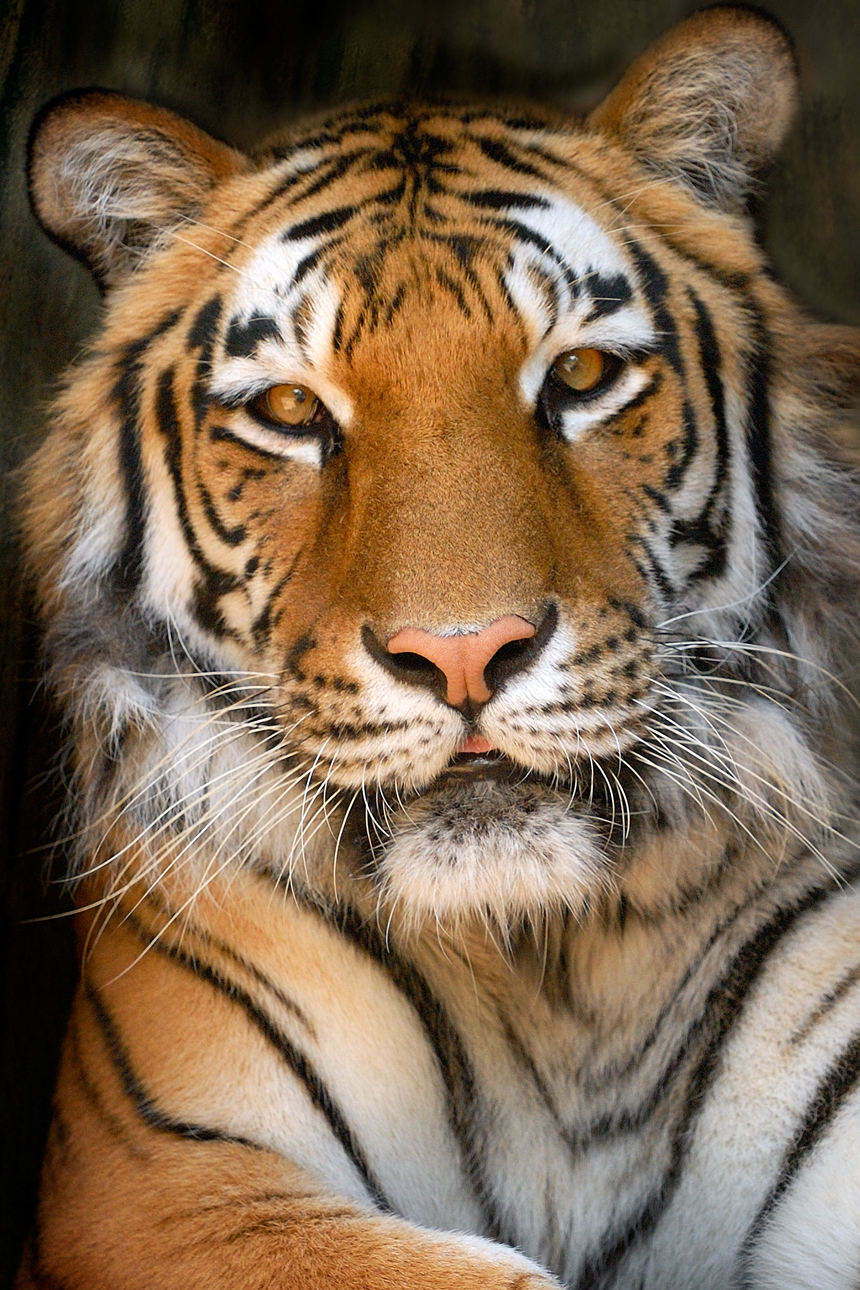 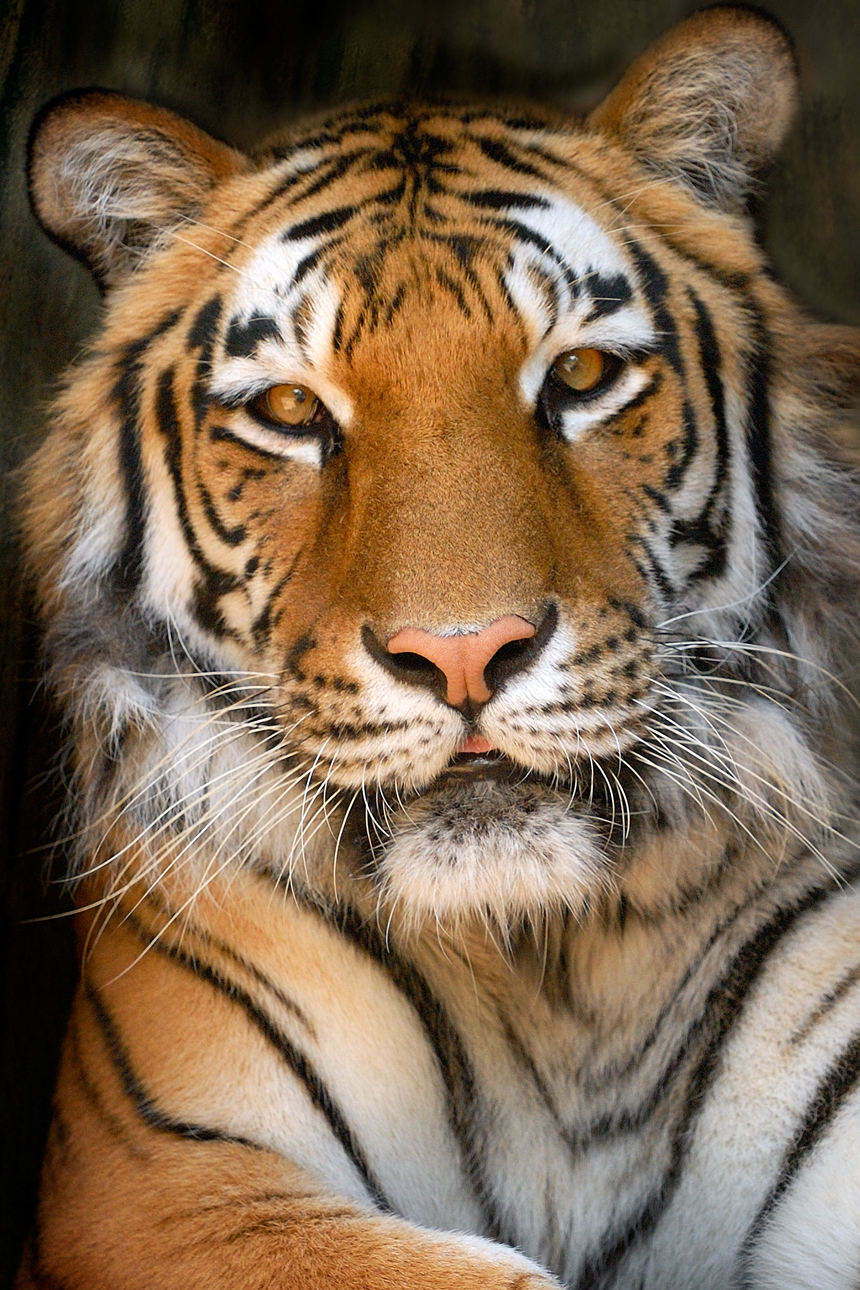 SUNDAYMONDAYTUESDAYWEDNESDAYTHURSDAYFRIDAYSATURDAY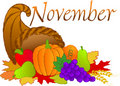 November 2Mini PancakesSausageOrCheese SteakBroccoliFruitMilkNovember 3Chicken PattyOrCalzoneBaked BeansFruitMilkNovember 4Beef & NoodlePasta / RollOrChicken Cheese SteakPeasFruitMilkNovember 5LasagnaBread StickOrFish SandwichTossed SaladFruitMilk November 6CheeseburgerOrHam & Cheese SandwichCornFruitMilkOffer verses serve -Students must take3 of 5 items to count as a lunch & one must be a fruit or vegetable.All Meals areserved with 1% milk, fat free chocolate, fat free vanilla, fat free strawberry and skimNovember 9Grilled Chicken Salad RollOrGrilled Cheese SandwichPeasFruit / MilkNovember 10Hot Chicken Sandwich W / GravyOrFish Nuggets / RollSteamed CarrotsFruitMilkNovember 11No School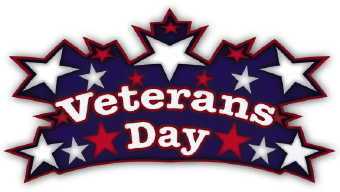 November 12Spaghetti & MeatballsBreadstickOrGrilled Chicken Breast SandwichTossed SaladFruit / MilkNovember 13Pepperoni PizzaOrMeatball SubBroccoliFruit MilkPre-K Alternative MealNovember 17th – HamburgerNovember 16Taco SaladOrHam & Cheese WrapRefried BeansFruitMilkNovember 17Chicken AlfredoRollOrCorn DogBaby CarrotsFruitMilkNovember 18Chicken Drum StickRollOrBBQ Rib SandwichPeasFruit MilkNovember 19Roast Turkey & GravyRollOrCalzoneMashed PotatoesFruitMilkNovember 20Cheese PizzaOrFish Sandwich BroccoliFruitMilkMenu Subject to Change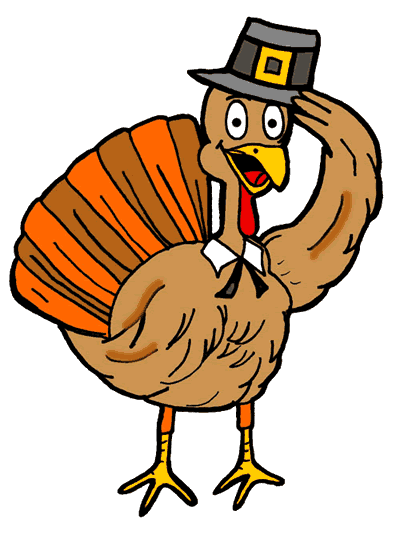 November 23Stuffed ShellsRollOr Chicken Cheese Steak BroccoliFruitMilkNovember 24Popcorn ChickenRollOrBBQ Rib SandwichPeasFruit MilkNovember 25Chef SaladRollOrCheeseburgerBaked BeansFruitMilkNovember 26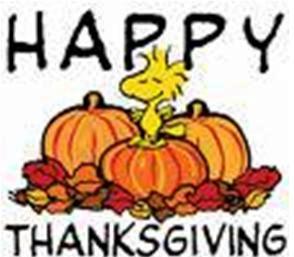 November 27No SchoolElementaryLunch- $2.75Milk - .50Reduced - .40No breakfast on two hour delaysNovember 30No SchoolDecember 1No SchoolDecember 2Chicken NuggetsRollOrCheese SteakBroccoliFruitMilkDecember 3LasagnaBread StickOrChicken PattyTossed SaladFruitMilkDecember 4 Pepperoni PizzaOrCheeseburgerBaby CarrotsFruitMilk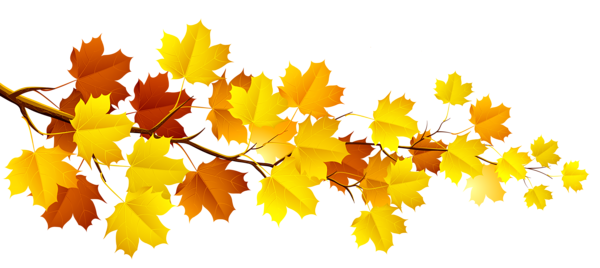 